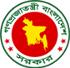 MYcÖRvZš¿x evsjv‡`k miKviwk¶v gš¿Yvjqgva¨wgK I D”P wk¶v Awa`ßi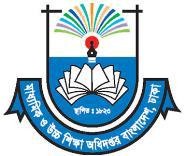 K…wZwfwËK e¨e¯’vcbvcÖwZôvb cÖav‡bi †iwR÷vigva¨wgK wkÿv: lô - Øv`k †kÖwY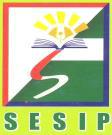 ‡m‡KÛvwi GWz‡Kkb †m±i Bb‡f÷‡g›U †cÖvMÖvg (†mwmc)‡iwR÷viwU wcweGg ev¯Íevq‡bi Z_¨ msi¶‡Y e¨eüZ n‡emvj: ------------------------------mviwY:-1	†KŠkjMZ cÂevwl©K cwiKíbv cÖYqb, ev¯Íevqb Ges cwiexÿYev‡R‡Ui †gvU Avq I †gvU e¨q mgvb n‡Z n‡e| NvUwZ A_ev DØ„Ë ev‡R‡Ui †¶‡Î cÖ‡qvRbxq e¨vL¨v/wb‡`©kbv _vK‡e| cÖ‡qvR‡b Avjv`v KvMR e¨envi Ki‡Z n‡e|------------------------------------ e¨e¯’vcbv KwgwUi mfvcwZi ¯^v¶i I mxj-------------------------------------------cÖwZôvb cÖav‡bi ¯^v¶i I mxjmviwY: 3	wkLb-‡kLv‡bv cwi‡e‡ki myweavmg~n3 (K)mviwY: 3 (L)	wkLb-‡kLv‡bv cwi‡e‡ki myweavmg~n3 (L)mviwY: 4	gvwmK wfwË‡Z wk¶‡Ki Wv‡qwi hvPvB K‡i Z_¨ msiÿYmviwY: 4	gvwmK wfwË‡Z wk¶‡Ki Wv‡qwi hvPvB K‡i Z_¨ msiÿYmviwY: 5	cÖwZôvb cÖavb KZ©„K cÖ‡Z¨K wk¶‡Ki‡kÖwY cvV`vb ch©‡e¶Y Icivgk© cÖ`vb (cÖwZ Uv‡g©  Kgc‡ÿ GKevi)mviwY: 5	cÖwZôvb cÖavb KZ©„K cÖ‡Z¨K wk¶‡Ki ‡kÖwY cvV`vb ch©‡e¶Y Icivgk© cÖ`vb (cÖwZ Uv‡g©  Kgc‡ÿ GKevi)mviwY: 5	cÖwZôvb cÖavb KZ©„K cÖ‡Z¨K wk¶‡Ki ‡kÖwY cvV`vb ch©‡e¶Y Icivgk© cÖ`vb (cÖwZ Uv‡g©  Kgc‡ÿ GKevi)mviwY: 5	cÖwZôvb cÖavb KZ©„K cÖ‡Z¨K wk¶‡Ki ‡kÖwY cvV`vb ch©‡e¶Y Icivgk© cÖ`vb (cÖwZ Uv‡g©  Kgc‡ÿ GKevi)mviwY :6 wkLb-‡kLv‡bv wel‡qi ¸iæZ¡ w`‡q c~Y© wkÿK mfv(cÖwZ Uv‡g© Kgc‡¶ GKevi)mviwY : 7 cÖwZ Uv‡g© GKevi cÖwZwU wel‡qi Dci wkLb-†kL‡bv‡K ¸iæZ¡ w`‡q welqwfwËK wkÿK mfvmviwY : 7 cÖwZ Uv‡g© GKevi cÖwZwU wel‡qi Dci wkLb-†kL‡bv‡K ¸iæZ¡ w`‡q welqwfwËK wkÿK mfvmviwY :8(K)  cÖwZôvb cÖavb I Ab¨vb¨ wkÿK‡`i cÖwkÿY MÖn‡Yi Z_¨(mKj wkÿK‡K eQ‡i b~¨bZg wek NÈv wewfbœ cÖwZôv‡b Av‡qvwRZ cÖwkÿ‡Y †cÖi‡Yi e¨e¯’v wb‡Z n‡e|)mviwY :8 (L) cÖwZôv‡bi wbR¯^ Av‡qvR‡b (Bb-nvDR) cÖwkÿ‡Yi weeiY(eQ‡i cÖwZwU we`¨vj‡q b¨ybZg cÂvk NÈv Bb nvDR cÖwkÿ‡Yi e¨e¯’v MÖnY Ki‡Z n‡e| cÖwZôv‡bi evB‡i cÖwkÿY MÖnYKvix cÖavb wkÿK/wkÿKe„›` cÖZ¨veZ©‡bi ci mKj wkÿK‡`i mvg‡b wbe©vwPZ wel‡q ‡qKwU †mkb cwiPvjbv Ki‡eb|)mviwY :9  evwl©K K…wZZ¡ g~j¨vqb cÖwZ‡e`b(Annual PerformenceEvaluation Report)[cÖwZôvb cÖavb eQ‡ii †k‡l wkÿK‡`i evwl©K K…wZZ¡ g~j¨vqb cÖwZ‡e`bAPER)( wjL‡eb]mviwY :9  evwl©K K…wZZ¡ g~j¨vqb cÖwZ‡e`b(Annual PerformenceEvaluation Report)[cÖwZôvb cÖavb eQ‡ii †k‡l wkÿK‡`i evwl©K K…wZZ¡ g~j¨vqb cÖwZ‡e`bAPER)( wjL‡eb]mviwY : 10  cÖwZôvb ch©‡e¶Y (wfwR‡jÝ wUg / cÖwZôvb cÖavb KZ©„K)mviwY : 10  cÖwZôvb ch©‡e¶Y (wfwR‡jÝ wUg / cÖwZôvb cÖavb KZ©„K)mviwY : 10  cÖwZôvb ch©‡e¶Y (wfwR‡jÝ wUg / cÖwZôvb cÖavb KZ©„K)mviwY : 10  cÖwZôvb ch©‡e¶Y (wfwR‡jÝ wUg / cÖwZôvb cÖavb KZ©„K)mviwY : 11	wkÿY w`em Ges wkÿK Abycw¯’wZ Z_¨Rvbyqvwi 1Rvbyqvwi2Rvbyqvwi3Rvbyqvwi4Rvbyqvwi5Rvbyqvwi6Rvbyqvwi7Rvbyqvwi8Rvbyqvwi9Rvbyqvwi10Rvbyqvwi11Rvbyqvwi12Rvbyqvwi13Rvbyqvwi14Rvbyqvwi15Rvbyqvwi16Rvbyqvwi17Rvbyqvwi18Rvbyqvwi19Rvbyqvwi20Rvbyqvwi21Rvbyqvwi22Rvbyqvwi23Rvbyqvwi24Rvbyqvwi25Rvbyqvwi26Rvbyqvwi27Rvbyqvwi28Rvbyqvwi29Rvbyqvwi30Rvbyqvwi31me©‡gvUmviwY : 11	wkÿY w`em Ges wkÿK Abycw¯’wZ Z_¨ফেব্রুqvwi 1ফেব্রুqvwi ২ফেব্রুqvwi ৩ফেব্রুqvwi ৪ফেব্রুqvwi ৫ফেব্রুqvwi ৬ফেব্রুqvwi ৭ফেব্রুqvwi ৮ফেব্রুqvwi ৯ফেব্রুqvwi ১০ফেব্রুqvwi 1১ফেব্রুqvwi 1২ফেব্রুqvwi 1৩ফেব্রুqvwi 1৪ফেব্রুqvwi 1৫ফেব্রুqvwi 1৬ফেব্রুqvwi 1৭ফেব্রুqvwi 1৮ফেব্রুqvwi 1৯ফেব্রুqvwi ২০ফেব্রুqvwi ২১ফেব্রুqvwi ২২ফেব্রুqvwi ২৩ফেব্রুqvwi ২৪ফেব্রুqvwi ২৫ফেব্রুqvwi ২৬ফেব্রুqvwi ২৭ফেব্রুqvwi ২৮ফেব্রুqvwi ২৯me©‡gvUmviwY : 11	wkÿY w`em Ges wkÿK Abycw¯’wZ Z_¨gvP© 1gvP© 2gvP© 3gvP© 4gvP© 5gvP© 6gvP© 7gvP© 8gvP© 9gvP© 10gvP© 11gvP© 12gvP© 13gvP© 14gvP© 15gvP© 16gvP© 17gvP© 18gvP© 19gvP© 20gvP© 21gvP© 22gvP© 23gvP© 24gvP© 25gvP© 26gvP© 27gvP© 28gvP© 29gvP© 30gvP© 31me©‡gvUmviwY : 11	wkÿY w`em Ges wkÿK Abycw¯’wZ Z_¨GwcÖj 1GwcÖj 2GwcÖj 3GwcÖj 4GwcÖj 5GwcÖj 6GwcÖj 7GwcÖj 8GwcÖj 9GwcÖj 10GwcÖj 11GwcÖj 12GwcÖj 13GwcÖj 14GwcÖj 15GwcÖj 16GwcÖj 17GwcÖj 18GwcÖj 19GwcÖj 20GwcÖj 21GwcÖj 22GwcÖj 23GwcÖj 24GwcÖj 25GwcÖj 26GwcÖj 27GwcÖj 28GwcÖj 29GwcÖj 30me©‡gvUmviwY : 11	wkÿY w`em Ges wkÿK Abycw¯’wZ Z_¨‡g 1‡g 2‡g 3‡g 4‡g 5‡g 6‡g 7‡g 8‡g 9‡g 10‡g 11‡g 12‡g 13‡g 14‡g 15‡g 16‡g 17‡g 18‡g 19‡g 20‡g 21‡g 22‡g 23‡g 24‡g 25‡g 26‡g 27‡g 28‡g 29‡g 30‡g 31me©‡gvUmviwY : 11	wkÿY w`em Ges wkÿK Abycw¯’wZ Z_¨Ryb 1Ryb 2Ryb 3Ryb 4Ryb 5Ryb 6Ryb 7Ryb 8Ryb 9Ryb 10Ryb 11Ryb 12Ryb 13Ryb 14Ryb 15Ryb 16Ryb 17Ryb 18Ryb 19Ryb 20Ryb 21Ryb 22Ryb 23Ryb 24Ryb 25Ryb 26Ryb 27Ryb 28Ryb 29Ryb 30me©‡gvUmviwY : 11	wkÿY w`em Ges wkÿK Abycw¯’wZ Z_¨RyjvB 1RyjvB 2RyjvB 3RyjvB 4RyjvB 5RyjvB 6RyjvB 7RyjvB 8RyjvB 9RyjvB 10RyjvB 11RyjvB 12RyjvB 13RyjvB 14RyjvB 15RyjvB 16RyjvB 17RyjvB 18RyjvB 19RyjvB 20RyjvB 21RyjvB 22RyjvB 23RyjvB 24RyjvB 25RyjvB 26RyjvB 27RyjvB 28RyjvB 29RyjvB 30RyjvB 31me©‡gvUmviwY : 11	wkÿY w`em Ges wkÿK Abycw¯’wZ Z_¨AvMó 1AvMó 2AvMó 3AvMó 4AvMó 5AvMó 6AvMó 7AvMó 8AvMó 9AvMó 10AvMó 11AvMó 12AvMó 13AvMó 14AvMó 15AvMó 16AvMó 17AvMó 18AvMó 19AvMó 20AvMó 21AvMó 22AvMó 23AvMó 24AvMó 25AvMó 26AvMó 27AvMó 28AvMó 29AvMó 30AvMó 31me©‡gvUmviwY : 11	wkÿY w`em Ges wkÿK Abycw¯’wZ Z_¨‡m‡Þ¤^i 1‡m‡Þ¤^i 2‡m‡Þ¤^i 3‡m‡Þ¤^i 4‡m‡Þ¤^i 5‡m‡Þ¤^i 6‡m‡Þ¤^i 7‡m‡Þ¤^i 8‡m‡Þ¤^i 9‡m‡Þ¤^i 10‡m‡Þ¤^i 11‡m‡Þ¤^i 12‡m‡Þ¤^i 13‡m‡Þ¤^i 14‡m‡Þ¤^i 15‡m‡Þ¤^i 16‡m‡Þ¤^i 17‡m‡Þ¤^i 18‡m‡Þ¤^i 19‡m‡Þ¤^i 20‡m‡Þ¤^i 21‡m‡Þ¤^i 22‡m‡Þ¤^i 23‡m‡Þ¤^i 24‡m‡Þ¤^i 25‡m‡Þ¤^i 26‡m‡Þ¤^i 27‡m‡Þ¤^i 28‡m‡Þ¤^i 29‡m‡Þ¤^i 30me©‡gvUmviwY : 11	wkÿY w`em Ges wkÿK Abycw¯’wZ Z_¨A‡±vei 1A‡±vei 2A‡±vei 3A‡±vei 4A‡±vei 5A‡±vei 6A‡±vei 7A‡±vei 8A‡±vei 9A‡±vei 10A‡±vei 11A‡±vei 12A‡±vei 13A‡±vei 14A‡±vei 15A‡±vei 16A‡±vei 17A‡±vei 18A‡±vei 19A‡±vei 20A‡±vei 21A‡±vei 22A‡±vei 23A‡±vei 24A‡±vei 25A‡±vei 26A‡±vei 27A‡±vei 28A‡±vei 29A‡±vei 30A‡±vei 31me©‡gvUmviwY : 11	wkÿY w`em Ges wkÿK Abycw¯’wZ Z_¨b‡f¤^i 1b‡f¤^i 2b‡f¤^i 3b‡f¤^i 4b‡f¤^i 5b‡f¤^i 6b‡f¤^i 7b‡f¤^i 8b‡f¤^i 9b‡f¤^i 10b‡f¤^i 11b‡f¤^i 12b‡f¤^i 13b‡f¤^i 14b‡f¤^i 15b‡f¤^i 16b‡f¤^i 17b‡f¤^i 18b‡f¤^i 19b‡f¤^i 20b‡f¤^i 21b‡f¤^i 22b‡f¤^i 23b‡f¤^i 24b‡f¤^i 25b‡f¤^i 26b‡f¤^i 27b‡f¤^i 28b‡f¤^i 29b‡f¤^i 30me©‡gvUmviwY : 11	wkÿY w`em Ges wkÿK Abycw¯’wZ Z_¨wW‡m¤^i 1wW‡m¤^i 2wW‡m¤^i 3wW‡m¤^i 4wW‡m¤^i 5wW‡m¤^i 6wW‡m¤^i 7wW‡m¤^i 8wW‡m¤^i 9wW‡m¤^i 10wW‡m¤^i 11wW‡m¤^i 12wW‡m¤^i 13wW‡m¤^i 14wW‡m¤^i 15wW‡m¤^i 16wW‡m¤^i 17wW‡m¤^i 18wW‡m¤^i 19wW‡m¤^i 20wW‡m¤^i 21wW‡m¤^i 22wW‡m¤^i 23wW‡m¤^i 24wW‡m¤^i 25wW‡m¤^i 26wW‡m¤^i 27wW‡m¤^i 28wW‡m¤^i 29wW‡m¤^i 30wW‡m¤^i 31me©‡gvUmviwY : 12  wkÿv_©xi msL¨vmviwY : 13 cÖ‡Z¨K gv‡m cuvP Gi AwaK wkÿYw`e‡m Abycw¯’Zwkÿv_xi© msL¨v gvm †k‡l wjwce×KiYmviwY : 13 cÖ‡Z¨K gv‡m cuvP Gi AwaK wkÿY w`e‡m Abycw¯’Zwkÿv_xi© msL¨v gvm †k‡l wjwce×KiYmviwY : 14  wkÿ‡Ki wkÿY fvi (Teaching loads)mßv‡n †gvU wkÿY wcwiqW msL¨v ............................................1.2.3.4.5.6.7.8.9.10.11.12.13.14.15.16.17.18.19.20.21.22.23.24.mviwY: -15 wk¶v gš¿Yvjq/gvDwk/Ab¨vb¨ Kg©KZ©vi cwi`k©bmviwY : 16	e¨e¯’vcbv KwgwU/ Mfwb©s ewW/GKv‡WwgK KvDwÝ‡ji mfvIX /VOC`vwLj/VOC`vwLjXI /Alim /BMXII /Alim /BMIXVocXVoc†gvU=we:`ª: PjwZ eQ‡ii cÖ_‡g MZ eQ‡ii Z_¨ msi¶Y Ki‡eb|mviwY: -18 wkÿv_©x Dcw¯’wZ Ges S‡icov (Drop out) n«v‡m M„nxZ Kvh©µg12mviwY: 19 wkÿv_x© Dcw¯’wZ e„w×‡Z Drmvn cÖ`v‡biR‡b¨ e¨e¯’vcbv KwgwU/ Mfwb©s ewW/GKv‡WwgK KvDwÝj KZ©„K cyi¯‹vi cÖ`vb12wkÿv_©x Abycw¯’wZi d‡jvAvc wn‡m‡e Awffv‡Ki Kv‡Q †cÖwiZ wPwVi bg~bvwcÖq ------------Avgv‡`i cÖwZôv‡b wkÿvi gvb Dbœq‡b GKwU Riæix c`‡ÿc n‡jv wkÿv_©x‡`i wbqwgZDcw¯’wZ| wkÿv_©x‡`i †jLvcovi DbœwZi Rb¨ Zv‡`i cÖwZwU Kvh©w`e‡m Dcw¯’wZ ¸iæZ¡c~Y©|Avcbvi †Q‡j/ †g‡q/‡cvl¨ .............................................................ÑÑÑÑÑÑÑÑÑÑÑÑÑÑÑÑÑÑÑ †_‡K ÑÑÑÑÑÑÑÑÑÑÑÑÑÑÑÑÑÑÑ ch©šÍ †gvU ÑÑÑÑÑÑÑ w`bÑÑÑÑÑÑÑÑÑÑÑÑÑÑÑÑÑÑÑ †_‡K ÑÑÑÑÑÑÑÑÑÑÑÑÑÑÑÑÑÑÑ ch©šÍ †gvU ÑÑÑÑÑÑÑ w`bÑÑÑÑÑÑÑÑÑÑÑÑÑÑÑÑÑÑÑ †_‡K ÑÑÑÑÑÑÑÑÑÑÑÑÑÑÑÑÑÑÑ ch©šÍ †gvU ÑÑÑÑÑÑÑ w`bÑÑÑÑÑÑÑÑÑÑÑÑÑÑÑÑÑÑÑ †_‡K ÑÑÑÑÑÑÑÑÑÑÑÑÑÑÑÑÑÑÑ ch©šÍ †gvU ÑÑÑÑÑÑÑ w`bwe`¨vj‡qi Abycw¯’Z wQ‡jv|Avcbvi mšÍv‡bi wbqwgZ Dcw¯’wZ wbwðZ Kivi Rb¨ Avgiv Avcbv‡K we‡klfv‡e Aby‡iva KiwQ| hw` m¤¢e nq Avcbvi mšÍv‡bi Abycw¯’wZi KviY we`¨vjq‡K AewnZ Kivi Rb¨ Avcbv‡K Aby‡iva KiwQ| G wel‡q Avcbvi h_vh_ f~wgKv mšÍv‡bi fwel¨Z MV‡b Ae`vb ivL‡e Ges Avgv‡`i DrmvwnZ Ki‡e|ab¨ev`|cÖwZôvb cÖav‡bi ¯^vÿi†kÖwY wkÿ‡Ki ¯^vÿi‡gvevBj bs-‡gvevBj bs-m¤¢ve¨ †ÿ‡Î G wel‡q AwffveK‡`i †gvevB‡j ÿz‡` evZ©v(GmGgGm) Gi gva¨‡g AewnZ Kiv †h‡Z cv‡i|mviwY: - 20  mvgwqK cixÿv Ges wmG (Continuous Assessment)djvd‡ji mswÿßmvi cwimsL¨vb‡fv‡Kkbvj10g	mvaviY‡fv‡Kkbvj11k / weGg12k / weGgwe. `ª. ‡Kvb †kÖwbi fwZ©K…Z mKj wkÿv_©xi msL¨v we‡ePbv K‡i cv‡ki nvi wba©viY Ki‡Z n‡e|K…ZKvh©Zvi nvi wba©vi‡Y QvÎ‡`i Rb¨ mKj fwZ©K…Z QvÎxi Ges QvÎ‡`i Rb¨ mKj fwZ©K…Z QvÎ‡`i wkÿv_©xi kZKiv nvi wba©viY Ki‡Z n‡e|mviwY : 21  wkÿv_©xi K…wZZ¡ e„w×i Rb¨ cÖ¯ÍvweZ Kvh©µg12mviwY: 22  mn-wkÿvµwgK Kvh©µ‡gi ev¯Íevqb I cwiexÿY12mviwY: 23 AwffveKMY‡K  we‡kl Kvh©µ‡g Avgš¿YmviwY: 24  wk¶K-AwffveK mwgwZi (wcwUG) Kvh©µgmviwY: 25  cÖwZôv‡bi djvdj (me©‡kl wZb eQi)wk¶v cÖwZôv‡bi bvg: ................................................Dc‡Rjv/_vbv: ................................................‡Rjv: ................................................wefvM: ................................................cÖwZôvb cÖav‡bi bvg: .................................................‡gvevBj b¤^i: .................................................B †gBj G‡Wªm: ..................................................cÖwZôvb cÖav‡bi †iwR÷vi1µwgKKvh©µgKvh©µgmfvi ZvwiLAby‡gv`‡bi`vwqZ¡cÖvßgšÍe¨msL¨vZvwiLe¨w³i bvg(cÖ‡hvR¨‡ÿ‡Î)1cÖwZôvbcÖwZôvbcÖavb wkÿKM‡YicÖavb wkÿKM‡YicÖavb wkÿKM‡Yimv‡_MZeQ‡iieQ‡iiKvh©µgev¯Íevq‡biev¯Íevq‡biAMÖMwZ ch©v‡jvPbv K‡i cieZ©xAMÖMwZ ch©v‡jvPbv K‡i cieZ©xAMÖMwZ ch©v‡jvPbv K‡i cieZ©xAMÖMwZ ch©v‡jvPbv K‡i cieZ©xAMÖMwZ ch©v‡jvPbv K‡i cieZ©xAMÖMwZ ch©v‡jvPbv K‡i cieZ©x5eQ‡iieQ‡iiRb¨†KŠkjMZ†KŠkjMZcÂevwl©KcÂevwl©KcÂevwl©KDbœqbcwiKíbvcwiKíbvcÖYqb Ki‡ebcÖYqb Ki‡ebcÖYqb Ki‡ebcÖYqb Ki‡eb2cÖwZôvbcÖwZôvbcÖavb  wewfbœcÖavb  wewfbœcÖavb  wewfbœ‡kªwYiwkÿv_©x‡`iwkÿv_©x‡`iwkÿv_©x‡`i(7-12)(7-12)mv‡_†KŠkjMZ†KŠkjMZ†KŠkjMZcÂevwl©KcÂevwl©KDbœqbcwiKíbvcwiKíbvcwiKíbvwb‡qAv‡jvPbvAv‡jvPbvKi‡eb|Ki‡eb|3e¨e¯’vcbv KwgwU, cÖwZôvb cÖavbe¨e¯’vcbv KwgwU, cÖwZôvb cÖavbe¨e¯’vcbv KwgwU, cÖwZôvb cÖavbe¨e¯’vcbv KwgwU, cÖwZôvb cÖavbe¨e¯’vcbv KwgwU, cÖwZôvb cÖavbe¨e¯’vcbv KwgwU, cÖwZôvb cÖavbe¨e¯’vcbv KwgwU, cÖwZôvb cÖavbe¨e¯’vcbv KwgwU, cÖwZôvb cÖavbe¨e¯’vcbv KwgwU, cÖwZôvb cÖavbe¨e¯’vcbv KwgwU, cÖwZôvb cÖavbe¨e¯’vcbv KwgwU, cÖwZôvb cÖavbe¨e¯’vcbv KwgwU, cÖwZôvb cÖavbGeswkÿKMYwkÿKMY†KŠkjMZ†KŠkjMZcÂevwl©KcÂevwl©KcÂevwl©KDbœqbcwiKjcbvcwiKjcbvm¤ú‡K©m¤ú‡K©AwffveKAwffveKGesGjvKvevmxi mv‡_ †hvMv‡hvM IGjvKvevmxi mv‡_ †hvMv‡hvM IGjvKvevmxi mv‡_ †hvMv‡hvM IGjvKvevmxi mv‡_ †hvMv‡hvM IGjvKvevmxi mv‡_ †hvMv‡hvM IGjvKvevmxi mv‡_ †hvMv‡hvM IAv‡jvPbv Ki‡eb|Av‡jvPbv Ki‡eb|Av‡jvPbv Ki‡eb|Av‡jvPbv Ki‡eb|4e¨e¯’vcbv  KwgwU  mfvq  Lmove¨e¯’vcbv  KwgwU  mfvq  Lmove¨e¯’vcbv  KwgwU  mfvq  Lmove¨e¯’vcbv  KwgwU  mfvq  Lmove¨e¯’vcbv  KwgwU  mfvq  Lmove¨e¯’vcbv  KwgwU  mfvq  Lmov†KŠkjMZ†KŠkjMZ†KŠkjMZcÂevwl©KcÂevwl©KDbœqbcwiKíbv Dc¯’vcb, Av‡jvPbv IcwiKíbv Dc¯’vcb, Av‡jvPbv IcwiKíbv Dc¯’vcb, Av‡jvPbv IcwiKíbv Dc¯’vcb, Av‡jvPbv IcwiKíbv Dc¯’vcb, Av‡jvPbv IcwiKíbv Dc¯’vcb, Av‡jvPbv IAby‡gv`b|Aby‡gv`b|Aby‡gv`b|5wkÿv_©x,wkÿv_©x,AwffveKAwffveKIGjvKvevmx‡`iGjvKvevmx‡`iGjvKvevmx‡`iGjvKvevmx‡`i†KŠkjMZ†KŠkjMZcÂevwl©KcÂevwl©KcÂevwl©KDbœqbcwiKíbvcwiKíbvm¤ú‡K© AewnZ Ki‡eb|m¤ú‡K© AewnZ Ki‡eb|m¤ú‡K© AewnZ Ki‡eb|m¤ú‡K© AewnZ Ki‡eb|m¤ú‡K© AewnZ Ki‡eb|cÖwZôvb cÖav‡bi †iwR÷vi2mviwY: 2--------------------------------------------------------------wk¶ve‡l©i ev‡RUcÖwZôv‡bi bvg : ----------------------------------------------cÖwZôv‡bi bvg : ----------------------------------------------cÖwZôv‡bi bvg : ----------------------------------------------µwgKAv‡qi Drmmg~nUvKvµwgKe¨‡qi LvZmg~nUvKvbsbs‡gvU Avq =†gvU e¨q =cÖwZôvb cÖav‡bi †iwR÷vi3‡kªwY I Ab¨vb¨K¶ msL¨v‡gvU AvqZbwk¶v_x©i msL¨vwk¶v_x©i msL¨vwk¶K -Avmevec‡Îi msL¨vAvmevec‡Îi msL¨vK¶(eM©wgUvi)wk¶v_x©AbycvZ‡eÂ‡W¯‹‡Pqvi‡UwejAbycvZQvÎQvÎxVIVIIVIIIIXXIX Voc/`vwLjX- Voc/`vwLjXI/Alim/BMXII/ Alim/BMcvVvMviXXXAvjgvwi‡Pqvi‡UwejAb¨vb¨XXXKgbiægwk¶KXXXXXXQvÎXXXXXXQvÎxXXXXXXweÁvbvMviK¶ msL¨v‡gvU AvqZbwk¶v_x©i msL¨vwk¶v_x©i msL¨vwkÿK‡UwejAvjgvwi‡PqviAb¨vb¨(eM©wgUvi)msL¨veûgy~Lx e¨enviDc‡hvMxQvDbxhy³ RvqMvcÖwZôvb cÖav‡bi †iwR÷vi4AvB‡UgcwigvY/ msL¨vgšÍe¨Lvevi cvwb(Drm gšÍe¨ Kjv‡g wjLyb)(Drm gšÍe¨ Kjv‡g wjLyb)Uq‡jU(QvÎ-QvÎx-wkÿK-Kg©Pvix‡`i Rb¨ ¯^Zš¿(QvÎ-QvÎx-wkÿK-Kg©Pvix‡`i Rb¨ ¯^Zš¿e¨e¯’v Av‡Q wKbv Zv gšÍe¨ Kjv‡g wjLyb)e¨e¯’v Av‡Q wKbv Zv gšÍe¨ Kjv‡g wjLyb)‰e`¨ywZK ms‡hvM(we`¨vj‡qi †Kvb †Kvb RvqMvq ms‡hvM(we`¨vj‡qi †Kvb †Kvb RvqMvq ms‡hvMAv‡Q Zv gšÍe¨ Kjv‡g D‡jøL Kiæb)Av‡Q Zv gšÍe¨ Kjv‡g D‡jøL Kiæb)MÖš’vMv‡i eB(ch©vß eB-cwÎKv-g¨vMvwRb Av‡Q wKbv Zv(ch©vß eB-cwÎKv-g¨vMvwRb Av‡Q wKbv ZvgšÍe¨ Kjv‡g wjLyb)gšÍe¨ Kjv‡g wjLyb)QvÎ-QvÎx wgjbvqZ‡b myweavmg~nQvÎ-QvÎx wgjbvqZ‡b myweavmg~n(c`©v/‡Ljvi miÄvg/ emvi e¨e¯’v/d¨vb-(c`©v/‡Ljvi miÄvg/ emvi e¨e¯’v/d¨vb-jvBU-c`©v Av‡Q wKbv Zv gšÍe¨ Kjv‡gjvBU-c`©v Av‡Q wKbv Zv gšÍe¨ Kjv‡gwjLyb)cÖwZôvb cÖav‡bi Awdm KÿcÖwZôvb cÖav‡bi Awdm Kÿ(jvBU-d¨vb-c`©v-Awdm miÄvg Av‡Q wKbv(jvBU-d¨vb-c`©v-Awdm miÄvg Av‡Q wKbvZv gšÍe¨ Kjv‡g wjLyb)Zv gšÍe¨ Kjv‡g wjLyb)Awdm Kÿ(jvBU-d¨vb-c`©v-Awdm miÄvg-Kw¤úDUvi(jvBU-d¨vb-c`©v-Awdm miÄvg-Kw¤úDUviAv‡Q wKbv Zv gšÍe¨ Kjv‡gwjLyb)Kw ¤úDUvi I j¨ve(Kw¤úDUv‡ii msL¨v, wcÖ›Uvi, †Pqvi-(Kw¤úDUv‡ii msL¨v, wcÖ›Uvi, †Pqvi-‡Uwej,AvBwcGm Av‡Q wKbv Zv gšÍe¨ Kjv‡g‡Uwej,AvBwcGm Av‡Q wKbv Zv gšÍe¨ Kjv‡gwjLyb)cÖwZôvb cÖav‡bi †iwR÷vi5gvm (hvPvB Kivi ZvwiL)gvm (hvPvB Kivi ZvwiL)gvm (hvPvB Kivi ZvwiL)gvm (hvPvB Kivi ZvwiL)gvm (hvPvB Kivi ZvwiL)wkÿ‡Ki bvgwkÿ‡Ki bvgRvby‡deªægvP©GwcÖj‡gRybRyjvBAvM÷‡m‡ÞA‡±vb‡fwW‡mRvby‡deªægvP©GwcÖj‡gRybRyjvBAvM÷‡m‡ÞA‡±vb‡fwW‡m¤^iei¤^i¤^icÖwZôvb cÖav‡bi †iwR÷vi6gvm (hvPvB Kivi ZvwiL)gvm (hvPvB Kivi ZvwiL)gvm (hvPvB Kivi ZvwiL)gvm (hvPvB Kivi ZvwiL)gvm (hvPvB Kivi ZvwiL)wkÿ‡Ki bvgwkÿ‡Ki bvgRvby‡deªægvP©GwcÖj‡gRybRyjvBAvM÷‡m‡ÞA‡±vb‡fwW‡mRvby‡deªægvP©GwcÖj‡gRybRyjvBAvM÷‡m‡ÞA‡±vb‡fwW‡m¤^iei¤^i¤^icÖwZôvb cÖav‡bi †iwR÷vi7Uvg©wkÿ‡Ki bvgch©‡e¶‡YicÖ‡qvRbxq civgk© cÖ`vbZvwiL1cÖwZôvb cÖav‡bi †iwR÷vi8Uvg©wkÿ‡Ki bvgch©‡e¶‡YicÖ‡qvRbxq civgk© cÖ`vbZvwiL1cÖwZôvb cÖav‡bi †iwR÷vi9Uvg©wkÿ‡Ki bvgch©‡e¶‡YicÖ‡qvRbxq civgk© cÖ`vbZvwiL2cÖwZôvb cÖav‡bi †iwR÷vi10Uvg©wkÿ‡Ki bvgch©‡e¶‡YicÖ‡qvRbxq civgk© cÖ`vbZvwiL2cÖwZôvb cÖav‡bi †iwR÷vi11Uvg©mfvi mgq IDcw¯’ZAv‡jvwPZ welqM„wnZ c`‡¶cmg~n`vwqZ¡ cÖvßZvwiLwkÿ‡Kie¨w³msL¨vD`vniY:25‡kªwY‡Z B›Uvie„n¯úwZevi |‡kªwY‡Z B›Uvie„n¯úwZevi |G¨vKwUfG¨vKwUfwe‡Kj 02.15 -(wg_w¯Œqv)(wg_w¯Œqv)05.00 NwUKvc×wZi e¨envic×wZi e¨envi19-05-2015wkÿv DcKiYmvgMÖxi e¨envi12cÖwZôvb cÖav‡bi †iwR÷vi12Uvg©g~j cvV¨ welqmfvi ZvwiLDcw¯’ZAv‡jvwPZ welqwkÿ‡Ki msL¨vevsjvBs‡iwRMwYZ/D”PZiMwYZag©wkÿvweÁvb welq mg~nmgvRweÁvbe¨emvq wkÿv/‡UªW1Z_¨ I †hvMv‡hvMcÖhyw³cÖwZôvb cÖav‡bi †iwR÷vi13Uvg©g~j cvV¨ welqmfvi ZvwiLDcw¯’ZAv‡jvwPZ welqwkÿ‡Ki msL¨vevsjvBs‡iwRMwYZ/D”PZiMwYZag©wkÿvweÁvb welqmg~nmgvRweÁvbe¨emvq wkÿv/‡UªW2Z_¨ I †hvMv‡hvMcÖhyw³cÖwZôvb cÖav‡bi †iwR÷vi14cÖwkÿY MÖnYKvix wkÿ‡KiPvKzwiKvjxbcÖwkÿ‡YicÖwkÿ‡Yi welqgšÍe¨bvgcÖwkÿ‡Yi¯’vb IZvwiLAv‡qvRbKvixcÖwZôvb cÖav‡bi †iwR÷vi15cÖwkÿ‡Yi ZvwiLcÖwkÿY†mkb msL¨v IcÖwkÿ‡Yi welqgšÍe¨MÖnYKvixmgqwkÿK msL¨vcÖwZôvb cÖav‡bi †iwR÷vi16wkÿ‡Ki bvgGwcBAvi †jLvicÖvß ‡gvU b¤^igšÍe¨ZvwiLcÖwZôvb cÖav‡bi †iwR÷vi17wkÿ‡Ki bvgGwcBAvi †jLvigšÍe¨ZvwiLcÖwZôvb cÖav‡bi †iwR÷vi18ZvwiLwkÿv_©x m¤úwK©ZwkÿK m¤úwK©ZiÿYv‡eÿY I cwi®‹viwkLY mvgMxÖ mieivnmgm¨v mgvav‡bmßvncwi”QbœZv (febm¤úwK©ZM„nxZ e¨e¯’vmyweavw`) m¤úwK©Z010203040506070809101112cÖwZôvb cÖav‡bi †iwR÷vi19mßvnZvwiLwkÿv_©x m¤úwK©ZwkÿK m¤úwK©ZiÿYv‡eÿY I cwi®‹viwkLY mvgMxÖ mieivnmgm¨v mgvav‡bcwi”QbœZv (febm¤úwK©ZM„nxZ e¨e¯’vmyweavw`) m¤úwK©Z13.14.15161718192021222324cÖwZôvb cÖav‡bi †iwR÷vi20mßvnZvwiLwkÿv_©x m¤úwK©ZwkÿK m¤úwK©ZiÿYv‡eÿY I cwi®‹viwkLY mvgMxÖ mieivnmgm¨v mgvav‡bcwi”QbœZv (febm¤úwK©ZM„nxZ e¨e¯’vmyweavw`) m¤úwK©Z252627282930313233343536cÖwZôvb cÖav‡bi †iwR÷vi21mßvnZvwiLwkÿv_©x m¤úwK©ZwkÿK m¤úwK©ZiÿYv‡eÿY I cwi®‹viwkLY mvgMxÖ mieivnmgm¨v mgvav‡bcwi”QbœZv (febm¤úwK©ZM„nxZe¨e¯’vmyweavw`) m¤úwK©Z373839404142434445464848cÖwZôvb cÖav‡bi †iwR÷vi22gvmgvmcÖ‡hvR¨ N‡i wUK wPý w`bAbycw¯’Z wk¶K msL¨vAbycw¯’Z wk¶K msL¨vwkÿYkyµevi   cixÿvi w`bAb¨vb¨ QzwUiAby‡gvw`ZAbby‡gvw`Zw`bw`bcÖwZôvb cÖav‡bi †iwR÷vi23gvmgvmcÖ‡hvR¨ N‡i wUK wPý w`bAbycw¯’Z wk¶K msL¨vAbycw¯’Z wk¶K msL¨vwkÿYkyµevi   cixÿvi w`bAb¨vb¨ QzwUiAby‡gvw`ZAbby‡gvw`Zw`bw`bcÖwZôvb cÖav‡bi †iwR÷vi24gvmwkÿY   kyµevi/Qz  cixÿvi w`bAb¨vb¨ w`bAbycw¯’Z wk¶K msL¨vAbycw¯’Z wk¶K msL¨vw`bw`bAby‡gvw`ZAbby‡gvw`ZcÖwZôvb cÖav‡bi †iwR÷vi25gvmwkÿY   kyµevi/Qz  cixÿvi w`bAb¨vb¨ w`bAbycw¯’Z wk¶K msL¨vAbycw¯’Z wk¶K msL¨vw`bw`bAby‡gvw`ZAbby‡gvw`ZcÖwZôvb cÖav‡bi †iwR÷vi26gvmwkÿY   kyµevi/Qz  cixÿvi w`bAb¨vb¨ w`bAbycw¯’Z wk¶K msL¨vAbycw¯’Z wk¶K msL¨vw`bw`bAby‡gvw`ZAbby‡gvw`ZcÖwZôvb cÖav‡bi †iwR÷vi27gvmwkÿY   kyµevi/Qz  cixÿvi w`bAb¨vb¨ w`bAbycw¯’Z wk¶K msL¨vAbycw¯’Z wk¶K msL¨vw`bw`bAby‡gvw`ZAbby‡gvw`ZcÖwZôvb cÖav‡bi †iwR÷vi28gvmwkÿY   kyµevi/Qz  cixÿvi w`bAb¨vb¨ w`bAbycw¯’Z wk¶K msL¨vAbycw¯’Z wk¶K msL¨vw`bw`bAby‡gvw`ZAbby‡gvw`ZcÖwZôvb cÖav‡bi †iwR÷vi29gvmwkÿY   kyµevi/Qz  cixÿvi w`bAb¨vb¨ w`bAbycw¯’Z wk¶K msL¨vAbycw¯’Z wk¶K msL¨vw`bw`bAby‡gvw`ZAbby‡gvw`ZcÖwZôvb cÖav‡bi †iwR÷vi30gvmwkÿY   kyµevi/Qzw  cixÿvi w`bAb¨vb¨ w`bAbycw¯’Z wk¶K msL¨vAbycw¯’Z wk¶K msL¨vw`bw`bAby‡gvw`ZAbby‡gvw`ZcÖwZôvb cÖav‡bi †iwR÷vi31gvmwkÿY   kyµevi/Qz  cixÿvi w`bAb¨vb¨ w`bAbycw¯’Z wk¶K msL¨vAbycw¯’Z wk¶K msL¨vw`bw`bAby‡gvw`ZAbby‡gvw`ZcÖwZôvb cÖav‡bi †iwR÷vi32gvmwkÿY   kyµevi/Qz  cixÿvi w`bAb¨vb¨ w`bAbycw¯’Z wk¶K msL¨vAbycw¯’Z wk¶K msL¨vw`bw`bAby‡gvw`ZAbby‡gvw`ZcÖwZôvb cÖav‡bi †iwR÷vi33gvmwkÿY   kyµevi/Qz  cixÿvi w`bAb¨vb¨ w`bAbycw¯’Z wk¶K msL¨vAbycw¯’Z wk¶K msL¨vw`bw`bAby‡gvw`ZAbby‡gvw`ZcÖwZôvb cÖav‡bi †iwR÷vi34mviwY : 12mviwY : 12wkÿv_©xi msL¨vwkÿv_©xi msL¨v‡kÖwY I‡kÖwY I17 †deªæqvix  wkÿv_©xi msL¨v17 †deªæqvix  wkÿv_©xi msL¨v17 †deªæqvix  wkÿv_©xi msL¨v30 b‡f¤^i wk¶v_x©i msL¨v30 b‡f¤^i wk¶v_x©i msL¨v30 b‡f¤^i wk¶v_x©i msL¨vUªvÝdviUªvÝdvikvLvBbAvDUkvLvQvÎQvÎx†gvUQvÎQvÎx†gvUBbAvDUQvÎQvÎx†gvUQvÎQvÎx†gvUkvLv K6kvLv L6‡kÖwY‡kÖwYkvLv MkvLv N‡gvU =‡gvU =kvLv KkvLv L7†kªwY†kªwYkvLv MkvLv N‡gvU =‡gvU =kvLv K8†kªwYkvLv L†kªwY†kªwYkvLv MkvLv Mme©‡gvUme©‡gvUcÖwZôvb cÖav‡bi †iwR÷vi35‡kÖwY I kvLv‡kÖwY I kvLv17 †deªæqvix wkÿv_©xi msL¨v17 †deªæqvix wkÿv_©xi msL¨v17 †deªæqvix wkÿv_©xi msL¨v30 b‡f¤^i wk¶v_x©i msL¨v30 b‡f¤^i wk¶v_x©i msL¨v30 b‡f¤^i wk¶v_x©i msL¨vUªvÝdviUªvÝdviBbAvDUQvÎQvÎx†gvUQvÎQvÎx†gvUBbAvDUQvÎQvÎx†gvUQvÎQvÎx†gvUkvLv K99kvLv LkvLv L†kªwY†kªwYf‡Kkbvjf‡Kkbvj‡gvU =kvLv K1010kvLv L†kªwY†kªwYf‡Kkbvjf‡Kkbvj‡gvU =kvLv K11kvLv L11†kªwY†kªwYkvLv MkvLv N‡gvU =kvLv K12kvLv L12†kªwY†kªwYkvLv MkvLv Nme©‡gvU =me©‡gvU =cÖwZôvb cÖav‡bi †iwR÷vi36†kªwYRvbyqvwiRvbyqvwi‡deªæqvwi‡deªæqvwigvP©gvP©GwcÖjGwcÖj‡g‡gRybRybM„nxZ e¨e¯’v wel‡qgšÍe¨QvÎQvÎxQvÎQvÎxQvÎQvÎxQvÎQvÎxQvÎQvÎxQvÎQvÎxgšÍe¨6ô7g8g9g9g†fvK10g10g†fvK11k12kcÖwZôvb cÖav‡bi †iwR÷vi37†kªwYRyjvBRyjvBAvM÷AvM÷‡m‡Þ¤^i‡m‡Þ¤^iA‡±veiA‡±veib‡f¤^ib‡f¤^iwW‡m¤^iwW‡m¤^iM„nxZ e¨e¯’v wel‡qgšÍe¨QvÎQvÎxQvÎQvÎxQvÎQvÎxQvÎQvÎxQvÎQvÎxQvÎQvÎxgšÍe¨6ô7g8g9g9g†fvK10g10g†fvK11k12kcÖwZôvb cÖav‡bi †iwR÷vi38µwgKwkÿ‡Ki bvgcÖwZ mßv‡ngšÍe¨msL¨vwcwiqW msL¨vcÖwZôvb cÖav‡bi †iwR÷vi39cwi`k©‡bicwi`k©bKvix Kg©KZ©vi bvg Icwi`k©‡bi D‡Ïk¨¯^v¶iZvwiLc`excÖwZôvb cÖav‡bi †iwR÷vi40ZvwiLDcw¯’Z m`m¨Av‡jvPbvi welqgšÍe¨msL¨vcÖwZôvb cÖav‡bi †iwR÷vi41mviwY: -17mviwY: -17mviwY: -17evwl©K wk¶v_x© †iKW©evwl©K wk¶v_x© †iKW©evwl©K wk¶v_x© †iKW©mvj -------mvj -------‡kªwY‡kªwYDcw¯’wZi nviDcw¯’wZi nviS‡i covi nviS‡i covi nvicybive„wËivincv‡ki nviQvÎQvÎx‡gvUQvÎQvÎx  ‡gvUQvÎ   QvÎx   ‡gvUQvÎQvÎx   ‡gvUVIVIVIIVIIVIIIVIIIcÖwZôvb cÖav‡bi †iwR÷vi42Uvg©M„nxZ Kvh©µgKvh©µgm¤úv`bKvixdjvdjm¤úv`‡bimgqcÖwZôvb cÖav‡bi †iwR÷vi43Uvg©wk¶v_x©i bvg‡kªwY Icyi¯‹vicyi¯‹vi cÖvwßi KviY†ivjcÖ`v‡biZvwiLcÖwZôvb cÖav‡bi †iwR÷vi44cÖwZôvb cÖav‡bi †iwR÷vi45Uvg©-1Uvg© - 2Uvg© - 2‡kªwY‡kªwYCAcixÿvCAcixÿvCAcixÿvCAcixÿvK…ZKvh©%K…ZKvh©%K…ZKvh© %K…ZKvh© %K…ZKvh© %QvÎQvÎxQvÎQvÎxQvÎQvÎxQvÎQvÎx6ô7g7g8g8g9gmvaviYmvaviYcÖwZôvb cÖav‡bi †iwR÷vi46Uvg©M„nxZ Kvh©µgKvh©µgm¤úv`bKvixdjvdjm¤úv`‡bi mgqcÖwZôvb cÖav‡bi †iwR÷vi47Uvg©Kvh©µ‡gi bvgKZw`b ci`vwqZ¡cÖvßwkÿv_©xi msL¨vwkÿv_©xi msL¨vdjvdjKvh©µgwkÿKKvh©µgwkÿKZvwjKvfz³AskMÖnYKvixAskMÖnYKvixAskMÖnYKvixAbywôZ nqAbywôZ nqQvÎ    QvÎxQvÎQvÎxQvÎxcÖwZôvb cÖav‡bi †iwR÷vi48ZvwiLwe‡kl Kvh©µ‡gi bvgwe‡kl Kvh©µ‡g Avgwš¿Z/Dcw¯’Zwe‡kl Kvh©µ‡g Avgwš¿Z/Dcw¯’Zwe‡kl Kvh©µ‡g Avgwš¿Z/Dcw¯’Zwe‡kl Kvh©µ‡g Avgwš¿Z/Dcw¯’ZAwffve‡Ki msL¨vAwffve‡Ki msL¨vAvgwš¿ZAvgwš¿ZDcw¯’ZDcw¯’ZcyiælgwnjvcyiælgwnjvcÖwZôvb cÖav‡bi †iwR÷vi49ZvwiLKvh©µ‡gi bvgDcw¯’Z wcwUGKvh©µ‡gi weeiYgšÍe¨m`m¨ msL¨vcÖwZôvb cÖav‡bi †iwR÷vi50cixÿvi bvgcixÿvi‡gvU cixÿv_x©‡gvU cixÿv_x©‡gvU cixÿv_x©DËxY© cixÿv_x©DËxY© cixÿv_x©DËxY© cixÿv_x©wRwcG 5 AR©bKvixwRwcG 5 AR©bKvixwRwcG 5 AR©bKvixeQicixÿv_x©cixÿv_x©cixÿv_x©QvÎQvÎx‡gvUQvÎQvÎx‡gvUQvÎQvÎx‡gvUweMZ 20---‡RGmwm/mggvbweMZ 20---eZ©gvb 20---weMZ 20---GmGmwm/mggvbweMZ 20---eZ©gvb 20---weMZ 20---GBPGmwm/mggvbweMZ 20---eZ©gvb 20---cÖwZôvb cÖav‡bi †iwR÷vi51